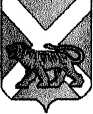 АДМИНИСТРАЦИЯ СЕРГЕЕВСКОГО СЕЛЬСКОГО ПОСЕЛЕНИЯПОГРАНИЧНОГО МУНИЦИПАЛЬНОГО РАЙОНАПРИМОРСКОГО КРАЯПОСТАНОВЛЕНИЕ11.12.2013                                          с. Сергеевка                                               № 156О внесении изменений и дополнений в постановление главы администрации Сергеевского сельского поселения от 09.07.2008 № 35 «Об утверждении списка улиц в населенных пунктах Сергеевского сельского поселения» (в редакции постановления от 18.11.2013 №145)На основании Федерального закона от 06.10.2003 года № 131-ФЗ «Об общих принципах организации местного самоуправления в Российской Федерации», в соответствии с частью 1 пункта 1 статьи 14, пункта 1 части 1 и  частью 2 статьи 16 Жилищного кодекса Российской Федерации, Приказом Росстата № 393 от 8 октября 2013 года «Об утверждении формы федерального статистического наблюдения № 1-жилфонд «Сведения о жилищном фонде», руководствуясь Уставом Сергеевского сельского поселения ПОСТАНОВЛЯЮ:1. Внести в постановление главы Сергеевского сельского поселения «Об утверждении списка улиц в населенных пунктах Сергеевского сельского поселения» от 09.07.2008 года № 35 (в редакции постановления от 18.11.2013 № 145),  следующие изменения и дополнения:1.1. Пункт 2 постановления изложить в следующей редакции:«2. Считать двухквартирные жилые дома, расположенные на территории Сергеевского сельского поселения,  индивидуально-определенными зданиями, которые состоят из комнат, а также помещений вспомогательного использования, предназначенных для удовлетворения гражданами бытовых и иных нужд, связанных с их проживанием в таких зданиях.»;1.2.  Дополнить постановление пунктом 3 следующего содержания:«3. Почтовый адрес  всех жилых  помещений, расположенных на территории Сергеевского сельского поселения, считать без изменений».2. Направить копию настоящего постановления:-  в департамент жилищно - коммунального хозяйства и топливным ресурсам Приморского края;- статистический отдел администрации Пограничного муниципального района;- в Управление Федеральной службы государственной регистрации, кадастра и картографии по Приморскому краю (Росреестр);- в отдел УФМС России по Приморскому краю в Пограничном муниципальном районе;- в филиал ФГУП «Ростехинвентаризация - Федеральное БТИ» по Приморскому краю;- в ОМВД России по Пограничному району.3. Обнародовать настоящее постановление на информационных стендах в помещениях администрации Сергеевского сельского поселения, библиотеки села Сергеевка и сельского клуба села Украинка и разместить на официальном сайте  администрации поселения: www.sp-sergeevskoe.ru.4. Настоящее постановление вступает в силу по истечении 10 дней со дня обнародования.5. Контроль за исполнением настоящего постановления возложить  на заместителя главы администрации Сергеевского сельского поселения Кузнецову Наталью Владимировну.Глава Сергеевского сельского поселения                                            И.В. Старченко Н.В.Кузнецова8(42345) 24 704                                                                                                Приложение № 1                                                                               к постановлению главы                                                                                                Сергеевского сельского поселения                                                                                         от 09.07.2008 № 35 (в редакции                                                                                             постановлений от 18.11.2013 № 145,                                                                       от 11.12.2013 № 156)РЕЕСТР УЛИЦ И НОМЕРОВ ДОМОВ В СЕРГЕЕВСКОМ СЕЛЬСКОМ ПОСЕЛЕНИИ ПОГРАНИЧНОГО МУНИЦИПАЛЬНОГО РАЙОНА ПРИМОРСКОГО КРАЯНаименованиенаселенного пунктаНаименование улицыНомер домасело Дружбаул. Верхняя№ 2/1, № 2/2, № 4, № 6/1, № 6/2 село Дружбаул. Нижняя№ 1, № 2, № 4, № 6, № 8 село Дружбапереулок Проселочный№ 1, № 2, № 3, № 4, № 5 село Дружбаул. Проселочная№ 6, № 7/1, № 7/2 село Сергеевкаул. Горная№ 1 , № 2, № 3, № 4, № 5, № 6, № 7, № 8/1, № 8/2, № 9, № 10/1, № 10/2, № 12/10, № 12/2, № 14,№ 15, № 15-А, № 15-Б, № 15-В, № 15-Г село Сергеевкаул. Колхозная№ 1-А, № 1, № 2, № 3/1, № 3/2, № 4/1, № 4/2, № 5, № 6-А, № 7/1, № 7/2, № 8, № 9/1, № 9/2, № 10/1, № 10/2, № 11/1, № 11/2, № 12, № 13/1, № 13/2, № 14, № 15, № 15-А, № 16, № 17/1, № 17/2, № 17-А, № 18/1, № 18/2, №18-А, №18-Б, № 19, № 20-А, № 21, № 22, № 22-А, № 23, № 24, № 25, № 26, № 27/1, № 27/2, № 28, № 29/1, № 29/2, № 30, № 31, № 32, № 33, № 34,  № 35/1, № 35/2, № 36, № 37, № 38/1,№ 38/2, № 39, № 40, № 41, № 42, № 43, № 44/1, № 44/2, № 45,  № 46/1, № 46/2, № 47, № 48, № 49/1, № 49/2, № 50, № 51/1, № 51/2, № 52, № 52-А, № 53, № 54, № 55, № 56, № 57, № 58/1, № 58/2, № 60, № 62 село Сергеевкаул. Комсомольская№ 1, № 2, № 3, № 4, № 5 (сгорел), № 7, № 8  (снесен), № 9, № 10 село Сергеевкаул. Ленина№ 1/1, № 1/2, № 2, № 3/1, № 3/2, № 4/1, № 4/2, № 5, № 6/1, № 6/2, № 7, № 8/1, № 8/2, № 10 село Сергеевкаул. Луговая№ 1, № 2, № 3, № 4, № 5/1, № 5/2, № 6, № 7/1, № 7/2, № 9 село Сергеевкаул. Новая№ 1/1, № 1 /2, № 2/1, № 2/2, № 3/1, № 3/2, № 4, № 5/1, № 5/2, № 6/1, № 6/2, № 7/1, № 7/2, № 8/1, № 8/2, № 9/1, № 9/2, № 10, № 11/1, № 11/2, № 12/1, № 12/2,  № 13/1, № 13/2, № 14/1, № 14/2, № 15/1, № 15/2, № 16, № 17/1, № 17/2, № 19/1, № 19/2, № 21/1, № 21/2село Сергеевкаул. Октябрьская№ 1/1, №  1/ 2, № 2, № 3/1, № 3/2, № 4, № 5, № 6, № 7/1, № 7/2, № 8, № 9, № 10, № 11, № 12, № 13/1, № 13/2, № 14, № 15, № 16, № 17, № 18, № 19, № 20, № 21/1, № 21/2, № 22, № 23, № 24/1, № 24/2, № 25, № 26,  № 27/1, № 27/2, № 28, № 29/1, № 29/2, № 31/1, № 31/2, № 33, № 35, № 37/1, № 37/2 село Сергеевкаул. Переселенческая№ 1/1, №  1/ 2, № 2, № 3/1, № 3/2, № 4/1, № 4/2, № 5 – (сгорел),№ 6/1, № 6/2,  № 7/1, № 7/2, № 8 – (снесен), № 9/1, № 9/2, № 10 – (снесен), № 11/1, № 11/2, № 12/1, № 12/2, № 13/1, № 13/2, № 14/1, № 14/2, № 15/1, № 15/2, № 16/1, № 16/2, № 17/1, № 17/2, № 18/1, № 18/2, № 19/1, № 19/2, № 20, № 21/1, № 21/2,  № 22/1, № 22/2, № 23/1, № 23/2, № 24 село Сергеевкаул. Рабочая№ 1/1, № 1/ 2, № 2, № 3/1, № 3/2, № 4/1, № 4/2, № 5/1, № 5/2, № 6/1, № 6/2, № 7/1, № 7/2, № 8/1, № 8/2, № 9/1, № 9/2, № 10, № 11, № 12, № 13/1, № 13/2, № 14/1, № 14/2, № 15, № 16, № 17/1, № 17/2, № 18, № 19/1, № 19/2, № 20/1, № 20/2, № 21/1, № 21/2, № 22/1, № 22/2, № 23, № 24/1, № 24/2, № 25, № 26, № 27/1, № 27/2, № 28/1, № 28/2, № 29/1, № 29/2, № 30, № 31, № 32/1, № 32/2, № 33, № 34/1, № 34/2, № 35/1, № 35/2, № 36/1, № 36/2, № 37/1, № 37/2, № 38/1, № 38/2, №39/1, № 39/2, № 40/1, № 40/2, № 41/1, № 41/2, № 42/1, № 42/2, № 43/1, № 43/2, № 44/1, № 44/2, № 46/1, № 46/2 село Сергеевкаул. Советская№ 1, № 2, № 3, № 4, № 5, № 6, № 7, № 8, № 9, № 10, № 11, № 12, № 13, № 14, № 15, № 16, № 17, № 18, № 18-А, № 19, № 20, № 21, № 22, № 23 –(разбитое здание КБО), № 25, № 27 село Сергеевкаул. Стрельникова№ 1/1, № 1/2, № 2-А, № 2, № 3/1, № 3/2, № 4, № 5, № 6, № 7, № 8, № 9/1, № 9/2, № 10, № 11/1, № 11/2, № 12, № 13/1, № 13/2, № 13/3, № 13/4, № 13/5, № 13/6, № 13/7, № 13/8, № 14, №14-А, № 15/1, № 15/2, № 15/3, № 15/4, № 15/5, № 15/6, № 15/7, № 15/8, № 17/1, № 17/2, № 18, № 19/1, № 19/2, № 19А, № 20 (в/ч 44980, 45105, 74058)село Сергеевкаул. Школьная№ 1, № 1-А (ДОС 113) , № 1Б, № 2, № 2-А, № 2-Б, № 2-В, № 3/1, № 3/2, № 4, № 5, № 6, № 7 (ДОС 114) , № 7-А, № 8, № 9 (ДОС 118) , № 10, № 11, № 12, № 13, № 14/1, № 14/2, № 15, № 16, № 17-Б, № 17-В, № 17-Г, № 18, № 20, № 20-А, № 20 –Б, № 22-Б село Сергеевка(гарнизон)ДОС№ 280, 281, 333, 334,345, 376,378,387,388,406,425,429, 324,станция Пржевальскаяул. Вокзальная № 1, № 2, № 2-А/1, № 2-А/2, № 2-А/3, № 2-Б, № 2-В, № 2-Г, № 2-Д, № 4/1, № 4/2, № 4/3, № 4/4, № 4/5, № 4-А, № 4-Б, № 8 станция Пржевальскаяул. Горная№ 1, № 2/1, № 2/2, № 2/3, № 2/4, № 3, № 4, № 5, № 7 станция Пржевальскаяул. Горная -1№ 1, № 2станция Пржевальскаяпереулок Горный№ 2, № 4 станция Пржевальскаяул. Центральная№ 1-А, № 1, № 2/1, № 2/2, № 2/3, № 2/4, № 2/5, № 2/6, № 2/7, № 2/8, № 2/9, № 2/10, № 2/11, № 2/12, № 4/1, № 4/2, № 4/3, № 4/4, № 4/4-А , № 4/5, № 4/5-А, № 4/6, № 4/6-А, № 4/7, № 4/7- А,  № 4/8, № 4/8-А станция Пржевальскаяул. Черемуховая№ 1, № 2, № 3, № 5, № 6, № 7, № 8, № 9, № 10, № 11, № 12, № 13, № 14, № 15, № 16, № 17, № 18, № 19, № 21, № 23 село Украинкапереулок Молодежный№ 1/1, № 1/2, № 3/1, № 3/2, № 3-А село Украинкаул. Первомайская № 1 – (снесен), № 2/1, № 2/2, № 3,  № 4/1, № 4/2, № 5/1, № 5/2, № 6/1, № 6/2, № 7/1, № 7/2, № 8/1, № 8/2, № 9/1, № 9/2, № 10/1, № 10/2, № 11/1, № 11/2, № 12, № 13, № 14, № 15/1, № 15/2, №  16/1, № 16/2, № 17/1, № 17/2, № 18, № 19/1, № 19/2, № 20/1, № 20/2, № 21 – (снесен), № 22, № 24/1, № 24/2 село Украинкаул. Центральная№ 1, № 2, № 4 – (снесен), № 5/1, № 5/2, № 6 – (снесен), № 7/1, № 7/2, № 8, № 9, № 10, № 12/1, № 12/2,  № 13/1- (снесен), № 13/2 село Украинкаул. Школьная№ 1/1, № 1/2, № 2,  № 3/1, № 3/2,   № 5/1, № 5/2, № 7/1, № 7/2, № 9, № 11/1, № 11/2, № 13